č, ć, dž, đ, ije/je/e/iZAOKRUŽI TOČNO NAPISANE RIJEČI 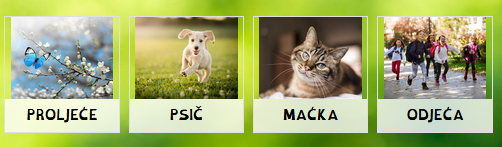 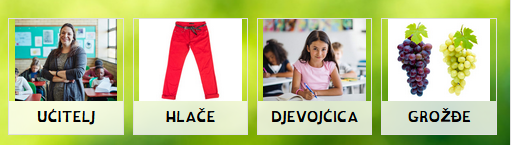 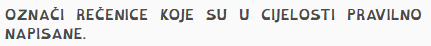 PREPIŠI NEKOLIKO PRAVILNO NAPISANIH REČENICA. 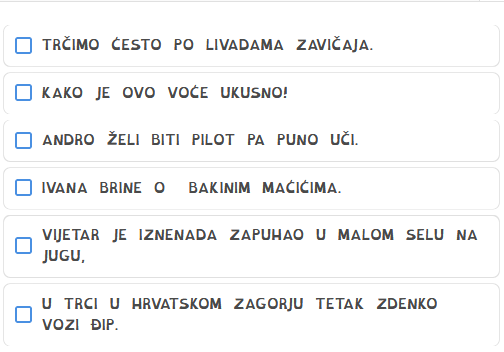 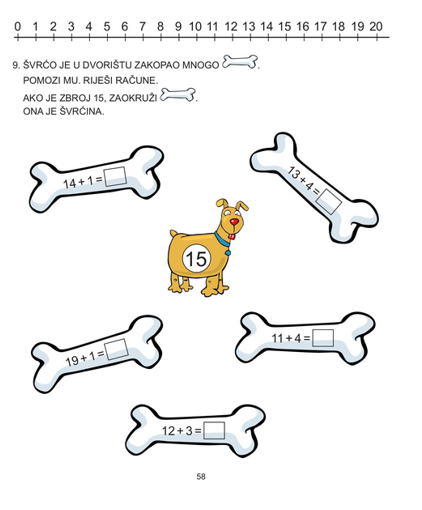 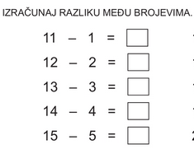 